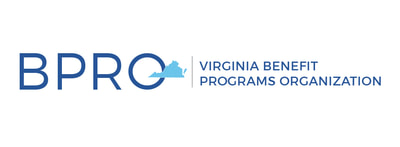 BPRO Vendor ContractEvent:  _______ BPRO/POSSESS/VASWP ConferenceVendor Name:  __________________________________Address:           __________________________________                         __________________________________Telephone:       _______________________Contact:           _______________________Contacts email:  ______________________Type of Exhibit: ___________________________________________                           ___________________________________________Set Up Needed:  ___________________________________________Facility typically provides 6’ skirted table. Please contact BPRO in advance, if other set up is needed (including electrical hook up).  Set up allowed on _______________ (date and time)Fee:                $250 for 1st table; $75.00 for 2nd tableSponsor Fee:  $1500 Keynote/Break Sponsor (includes 1 vendor table)Please make checks payable to BPRO & return with this form no later than ____________ to:___________________________, Awards & Fundraising Chairc/o ________________________  Dept. of Social Services___________________________  (address)___________________________, VA ___________Phone: __________________________Email: __________________________@dss.virginia.govAmount enclosed: _______________________For: ____________________________________________Please list all representative names for name badge purposes (limit 2):_________________________________________________________________________________________________________________________________                 _______________________                      Vendor Signature                                                           Date